Publicado en Madrid el 19/04/2024 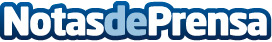 Las claves de la transformación de la publicidad a través de CTVEXTE desgrana las claves de CTV y las oportunidades que ofrece a las marcas para cautivar al público en un momento marcado por la fragmentación del consumo audiovisual Datos de contacto:MónicaRedacción662018925Nota de prensa publicada en: https://www.notasdeprensa.es/las-claves-de-la-transformacion-de-la Categorias: Telecomunicaciones Comunicación Marketing Televisión y Radio Entretenimiento Digital http://www.notasdeprensa.es